UNIVERSIDADE ESTADUAL DE CAMPINAS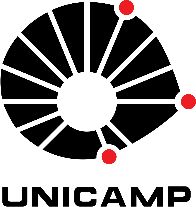 FACULDADE DE CIÊNCIAS FARMACÊUTICASNOME DO(A) AUTOR(A)TÍTULO DA DISSERTAÇÃO/TESECAMPINAS20XXNOME DO(A) AUTOR(A)TÍTULO DA DISSERTAÇÃO/TESEDissertação/Tese apresentada à Faculdade de Ciências Farmacêuticas da Universidade Estadual de Campinas como parte dos requisitos exigidos para a obtenção do título de Mestre ou Mestra, Doutor ou Doutora em Ciências, na área de [consulte sua área de concentração na ata de defesa].Orientador(a): Prof.(ª) Dr.(ª) Coorientador(a): Prof.(ª) Dr.(ª)ESTE TRABALHO CORRESPONDE À VERSÃO FINAL DA TESE/DISSERTAÇÃO DEFENDIDA PELO(A) ALUNO(A) NOME DO(A) ALUNO(A), ORIENTADA PELO(A) PROF(ª) DR(ª) NOME DO(A) ORIENTADOR(A) E COORIENTADA PELO(A) PROF(ª) DR(ª)  NOME DO(A) COORIENTADOR(A), SE HOUVER.CAMPINAS20XXUNIVERSIDADE ESTADUAL DE CAMPINASFACULDADE DE CIÊNCIAS FARMACÊUTICASAutor(a) Nome do(a) autorOrientador(a) Nome do(a) orientador(a)Coorientador(a) Nome do(a) coorientador(a), se houverTese aprovada em data da defesaComissão ExaminadoraPresidenteMembro 1Membro 2Membro 3Membro 4A ata de defesa com as respectivas assinaturas dos membros encontra-se no SIGA/Sistema de Fluxo de Dissertação/Tese e na Secretaria de Pós-Graduação da Faculdade de Ciências Farmacêuticas.Campinas, data da defesa.